Person—electrocardiogram change location, code NExported from METEOR(AIHW's Metadata Online Registry)© Australian Institute of Health and Welfare 2024This product, excluding the AIHW logo, Commonwealth Coat of Arms and any material owned by a third party or protected by a trademark, has been released under a Creative Commons BY 4.0 (CC BY 4.0) licence. Excluded material owned by third parties may include, for example, design and layout, images obtained under licence from third parties and signatures. We have made all reasonable efforts to identify and label material owned by third parties.You may distribute, remix and build on this website’s material but must attribute the AIHW as the copyright holder, in line with our attribution policy. The full terms and conditions of this licence are available at https://creativecommons.org/licenses/by/4.0/.Enquiries relating to copyright should be addressed to info@aihw.gov.au.Enquiries or comments on the METEOR metadata or download should be directed to the METEOR team at meteor@aihw.gov.au.Person—electrocardiogram change location, code NIdentifying and definitional attributesIdentifying and definitional attributesMetadata item type:Data ElementShort name:Electrocardiogram change locationMETEOR identifier:285071Registration status:Health, Superseded 01/10/2008Definition:The area in which the change is located on the 12-lead electrocardiogram (ECG) of the person, as represented by a code.Data Element Concept:Person—electrocardiogram change locationValue Domain:Electrocardiogram (ECG) change location code NValue domain attributesValue domain attributesValue domain attributesRepresentational attributesRepresentational attributesRepresentational attributesRepresentation class:CodeCodeData type:NumberNumberFormat:NNMaximum character length:11ValueMeaningPermissible values:1Inferior leads: II, III, aVF2Anterior leads: V1 to V43Lateral leads: I, aVL, V5 to V64True posterior: V1 V28NoneSupplementary values:9
 Not stated/inadequately described
 Collection and usage attributesCollection and usage attributesGuide for use:CODE 4     True posterior: V1 V2True posterior is relevant only for tall R waves.Source and reference attributesSource and reference attributesSubmitting organisation:Australian Institute of Health and Welfare
Data element attributes Data element attributes Collection and usage attributesCollection and usage attributesCollection methods:More than one code may be recorded.Report in order of significance.Record all codes that apply (codes 8 and 9 are excluded from multiple coding).Source and reference attributesSource and reference attributesSubmitting organisation:Acute coronary syndrome data working group
Steward:The National Heart Foundation of Australia and The Cardiac Society of Australia and New ZealandRelational attributesRelational attributesRelated metadata references:Has been superseded by Electrocardiogram—change location, code N       Health, Standard 01/10/2008
Is re-engineered from  Electrocardiogram (ECG) change - location, version 1, DE, NHDD, NHIMG, Superseded 01/03/2005.pdf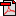  (14.2 KB)       No registration status
See also Person—electrocardiogram change type, code N       Health, Superseded 01/10/2008Implementation in Data Set Specifications:Acute coronary syndrome (clinical) DSS       Health, Superseded 01/10/2008
Acute coronary syndrome (clinical) DSS       Health, Superseded 07/12/2005